УРОКИ ПРАВОВЫХ ЗНАНИЙВ рамках правового просвещения и повышения правовой культуры детей и молодежи в учреждениях образования регулярно проходят уроки правовых знаний на тему «Все вправе знать о праве», разъяснения брачно-семейного законодательства Республики Беларусь и др.  ГУО «Учебно-педагогический комплекс                 Бастунские ясли-сад – базовая школа»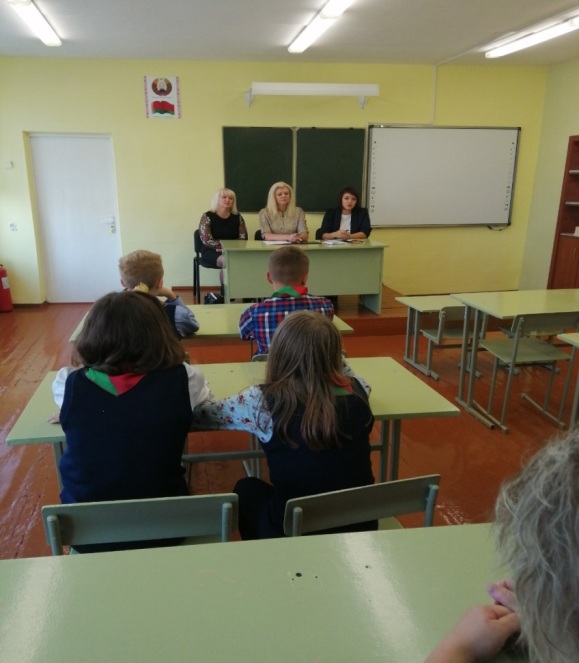 ГУО «Вороновская СШ»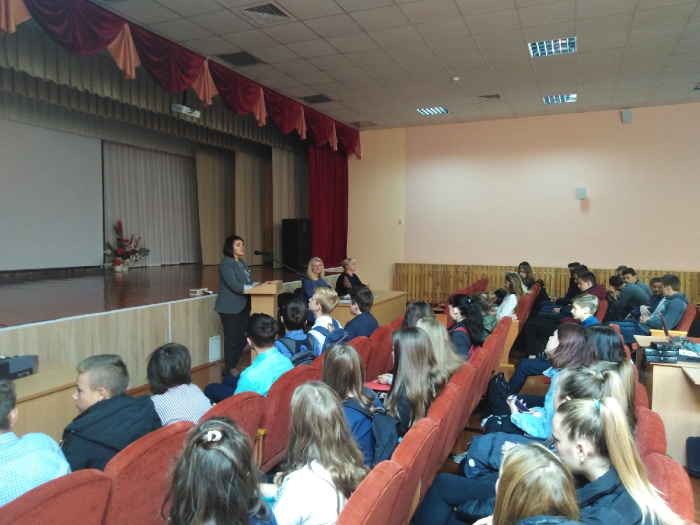  ГУО «Дотишская СШ»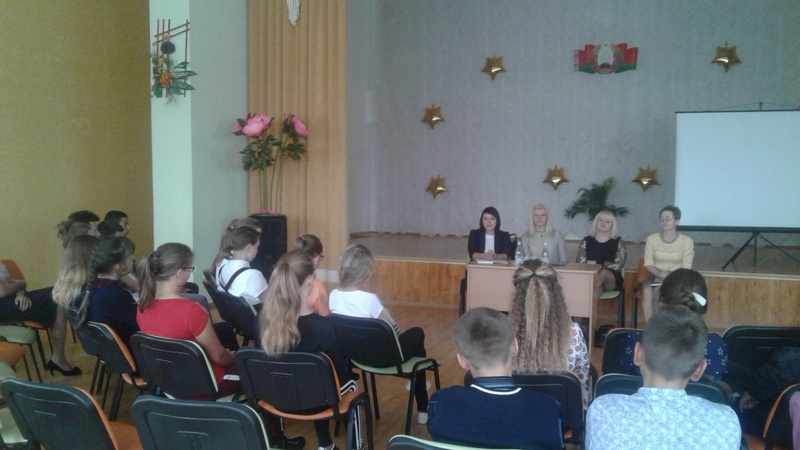 